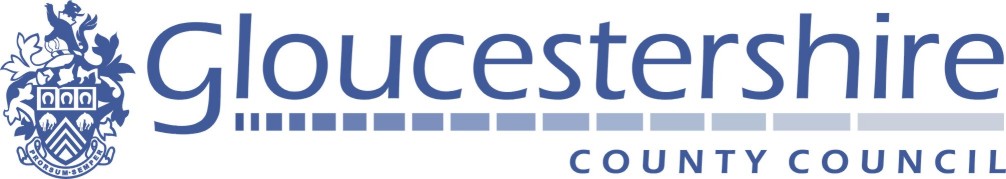 Appendix 4 - Management Information The Authority requires the Service Provider to supply the following information and all other relevant reports.1Information from the online payments systemInformation from the online payments systemInformation from the online payments system1.1Levels of pupil meal debt by schoolLevels of pupil meal debt by schoolLevels of pupil meal debt by school1.2Contract payment breakdown by school. Headings as below.  Contract payment breakdown by school. Headings as below.  Contract payment breakdown by school. Headings as below.  Overall Transactions Overall Transactions Online Transactions Pay Point Transactions 1.3Demonstrate with the appropriate graph or chart etc. monthly overall trends on free and paid meal take up per school.  Demonstrate with the appropriate graph or chart etc. monthly overall trends on free and paid meal take up per school.  Demonstrate with the appropriate graph or chart etc. monthly overall trends on free and paid meal take up per school.  2On a weekly accumulative basis, for example 5 days trading or by actual days when less.On a weekly accumulative basis, for example 5 days trading or by actual days when less.On a weekly accumulative basis, for example 5 days trading or by actual days when less.2.1Actual weekly take up of meals compared to weekly numbers on roll per schoolActual weekly take up of meals compared to weekly numbers on roll per schoolActual weekly take up of meals compared to weekly numbers on roll per school2.2Actual weekly take up of free school meals compared to actual weekly entitlement of free meals per schoolActual weekly take up of free school meals compared to actual weekly entitlement of free meals per schoolActual weekly take up of free school meals compared to actual weekly entitlement of free meals per school3Operations (real time)Operations (real time)Operations (real time)3.1Menu, recipe file, portion sizes, allergen information Menu, recipe file, portion sizes, allergen information Menu, recipe file, portion sizes, allergen information 3.2Catering auditsCatering auditsCatering audits3.3Number of completed Cypad audits Number of completed Cypad audits Number of completed Cypad audits 3.4EHO inspections EHO inspections EHO inspections 3.5Other auditsOther auditsOther audits3.6Area and senior management visits to schoolsArea and senior management visits to schoolsArea and senior management visits to schools4KitchenKitchenKitchen4.1Any relevant kitchen or heavy equipment issues Any relevant kitchen or heavy equipment issues Any relevant kitchen or heavy equipment issues 5Marketing Marketing Marketing 5.1Marketing promotional events Dates Average meals served daily per school (free and paid) Increase due to activityMarketing promotional events Dates Average meals served daily per school (free and paid) Increase due to activityMarketing promotional events Dates Average meals served daily per school (free and paid) Increase due to activity5.2Measured result and successMeasured result and successMeasured result and success6Human Resources Human Resources Human Resources 6.1Vacancies and recruitment numbers and detailsVacancies and recruitment numbers and detailsVacancies and recruitment numbers and details6.2Training plan, numbers, grades and performance against plan Training plan, numbers, grades and performance against plan Training plan, numbers, grades and performance against plan 6.3Health and safety issues Health and safety issues Health and safety issues 6.4Accident summary Accident summary Accident summary 6.5Other relevant Information including staff disciplinary matters Other relevant Information including staff disciplinary matters Other relevant Information including staff disciplinary matters 6.6Outstanding DBS checks Outstanding DBS checks Outstanding DBS checks 7Communications Communications Communications 7.1Copies of all instructions to kitchens and catering personnel Copies of all instructions to kitchens and catering personnel Copies of all instructions to kitchens and catering personnel 7.2Copies of all communications with schoolsCopies of all communications with schoolsCopies of all communications with schools8SchoolsSchoolsSchools8.1Schools leaving and joining the contract Schools leaving and joining the contract Schools leaving and joining the contract 9Weekly Progress Report Weekly Progress Report Weekly Progress Report 9.1Number of Cypad audits completedNumber of Cypad audits completedNumber of Cypad audits completed9.2Number of Head Teacher/Governor meetings Number of Head Teacher/Governor meetings Number of Head Teacher/Governor meetings 9.3Health and safety issues/accidentsHealth and safety issues/accidentsHealth and safety issues/accidents9.4Marketing/promotional and special days  Marketing/promotional and special days  Marketing/promotional and special days  9.5Any other issues Any other issues Any other issues 10Year End Debt Clearance Report (usually August) 10.1Pupil debt by school 11Purchasing 11.1Annual discount audit certificate 11.2Sustainability plan